Creator/Reviewer of Risk AssessmentName Bridget HolliganScience OxfordCreator/Reviewer of Risk AssessmentSignature 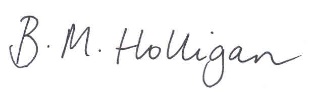 Date12.09.18SeverityLikelihoodRisk Rating* (S x L)1 No or Little Harm1 Unlikely1-5 Low2 Minor/First Aid2 Possible6-10 Medium3 Medical Attention3 Probable10+ high4 Hospitalisation4 Likely5 Death/Irreparable Injury5 CertainActivity/Item Being Assessed Hazard IdentifiedPersons/Property At RiskControl MeasuresSeverityLikelihoodRisk Rating*Notes/Safety AdviceMaths carousel – table top puzzles & gamesOne or two games have small items – possible choke hazardParticipants under 3 yearsWorkshop is advertised for 5-11 yearsWorkshop is for adults and children together in family groupsWorkshop has 3 supervising adults313